Общество с ограниченной                                            УТВЕРЖДАЮответственностью «Эстедент»                       директор __________ Скоков А.Д.                                                                                  «____» ____________ 20__г. 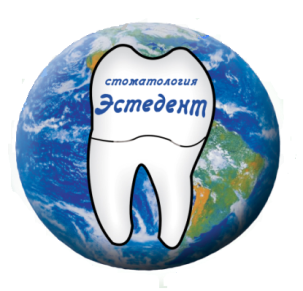 ПРЕЙСКУРАНТНА ТЕРАПЕВТИЧЕСКИЕ  УСЛУГИ ООО «Эстедент»Директор ООО «Эстедент» _______________________ Скоков А.Д.НАИМЕНОВАНИЕ УСЛУГИЦЕНА, руб.1Осмотр502Консультация врача с составлением плана лечения2003Исследование зуба на радиовизиографе2504Исследование зуба на радиовизиографе с распечаткой снимка2705Проведение аппликационной  анестезии ( гель, спрей)206Проведение  внутриротовой анестезии (инфильтрационной, проводниковой,  внутрипульпарной)2307Наложение временной пломбы светового отверждения " Clip"3208Наложение временной пломбы "Tempfil"709Фиксирование зубов стекловолоконной полоской " INTERZIG" 1шт135010Проведение лазеротерапии	7011Применение отбеливающей системы зубов "OPALESCENCE BOOST" 1600012Проведение эндоотбеливания  одного зуба 1 сеансов120013Постановка анкерного штифта88014Постановка титанового штифта140015Постановка стекловолоконного штифта179016Наложение постоянной пломбы из композита химического отверждения при лечении пульпита, периодонтита260017Наложение постоянной пломбы из композита светового отверждения при лечении пульпита, периодонтита374018Реставрация одного зуба при лечении пульпита, периодонтита470019Реставрация одного зуба при лечении другого и неуточненного кариеса609020Разработка канала под вкладку22021Разработка канала под вкладку двух корневого канала 44022Разработка канала под вкладку трех корневого канала66023Снятие коронки металлокерамической, цельнолитой39024Снятие коронки стальной28025Оказание помощи при острой боли (пульпит) с применением мышьяковистой пастой и временной пломбой77026Оказание помощи при острой боли (периодонтит)177027Удаление штифта из канала одиночной вкладки, сломанного инструмента    55028Распломбирование одного канала65029Механическое и химическое расширение облитерированного корневого канала75030Магнитотерапия  курс60031Фиксация на временный цемент11032Лечение десен аппаратом КАП-парадонтолог1123033Лечение десен вакуумным массажем (1 челюсть)20034Аппликации мараславин10035Удаление разборной вкладки из канала88036Проведение диагностики зуба при перелечевании100037Профессиональная чистка зубов220038Снятие зубных отложений ультразвуком и обработкой профпастой "Detartrin"345039Снятие зубных отложений с одного сегмента 140040Обработка зубов фторсодержащими препаратами193041Обработка 1-го зуба фторсодержащими препаратами6042Лечение некариозного поражения зубов ( клинический дефект, гиперплазия,флюороз, эрозия, патологическая стираемость)310043Лечение начального кариеса (белого пятна)реминерализирующая терапия 1сегмент 37044Лечение начального (поверхностного)кариеса завершенного пломбой из композита светового отверждения207045Лечение среднего кариеса  I,V,VI классов по Блеку  завершенного пломбой  из композита  химического отверждения245046Лечение среднего кариеса I,V,VI классов по Блеку завершенного пломбой из композита светового отверждения301047Лечение среднего кариеса II класса по Блеку завершенного пломбой из композита химического отверждения 	285048Лечение среднего кариеса II	 класса по Блеку завершенного пломбой из композита светового отверждения   359049Лечение среднего кариеса III класса по Блеку завершенного пломбой из композита светового отверждения   348050Лечение среднего кариеса IV класса по Блеку завершенного пломбой из композита  светового отверждения   395051Лечение глубокого кариеса I,V,VI классов по Блеку  завершенное пломбой из композита химического отверждения   288052Лечение глубокого кариеса I,III,V классов по Блеку завершенного пломбой из композита светового отверждения   362053Лечение глубокого кариеса II класса по Блеку завершенного пломбой из композита химического отверждения327054Лечение глубокого кариеса II класса по Блеку завершенного пломбой из композита светового отверждения420055Лечение глубокого кариеса IV класса по Блеку завершенного пломбой из композита светового отверждения409056Наложение препаратов содержащих МТА110057Наложение биодентина300058Лечение другого кариеса и не уточненного I,II,IV класса по Блеку завершенного пломбой из композита химического отверждения309059Лечение  другого кариеса и не уточненного I,II, IV класса по Блеку завершенного пломбой из композита светового отверждения402060Лечение другого и не уточненного кариеса III,V, VI класса по Блеку, завершенного пломбой из композита химического отверждения	281061Лечение другого и не уточненного кариеса III,V,VI класса по Блеку завершенного пломбой из композита светового отверждения	355062Проведение фиссуротомии в зубе завершенного пломбой из композита светового отверждения282063Лечение пульпита, периодонтита однокорневого зуба с подготовкой и обтурацией канала гуттаперчей методом одного штифта с наложением временной пломбы415064Лечение пульпита, периодонтита двухкорневого зуба с подготовкой и обтурацией канала гуттаперчей методом одного штифта с наложением временной пломбы632065Лечение пульпита, периодонтита трехкорневого зуба с подготовкой и обтурацией каналов гуттаперчей методом одного штифта с постановкой временной пломбы746066Лечение пульпита, периодонтита четырехкорневого зуба с подготовкой и обтурацией корневых каналов гуттаперчей методом одного штифта с наложением временной пломбы   1066067Лечение пульпита, периодонтита однокорневого зуба с подготовкой и обтурацией корневого канала гуттаперчей методом латеральной конденсации с наложением временной пломбы425068Лечение пульпита, периодонтита двухкорневого зуба с подготовкой и обтурацией корневых каналов гуттаперчей методом латеральной конденсации с наложением временной пломбы652069Лечение пульпита, периодонтита трехкорневого зуба с подготовкой и обтурацией корневых каналов  гуттаперчей  методом латеральной конденсации с наложением временной пломбы879070Лечение пульпита, периодонтита четырехкорневого зуба с подготовкой и обтурацией корневых каналов гуттаперчей методом латеральной конденсации с наложением временной пломбы1106071Лечение пульпита, периодонтита однокорневого зуба с подготовкой и обтурацией канала термопластифицированной гуттаперчей с наложением временной пломбы473072Лечение пульпита, периодонтита двухкорневого зуба с подготовкой и обтурацией каналов термопластифицированной гуттаперчей с наложением временной пломбы748073Лечение пульпита, периодонтита трехкорневого зуба с подготовкой и обтурацией каналов термопластифицированной гуттаперчей с наложением временной пломбы1023074Лечение пульпита, периодонтита четырехкорневого зуба с подготовкой и обтурацией каналов термопластифицированной гуттаперчей с наложением временной пломбы1298075Лечение пульпита однокорневого зуба с подготовкой обтурацией канала гуттаперчей методом 1-го штифта с наложением пломбы из композита химического отверждения603076Лечение пульпита однокорневого зуба с подготовкой обтурацией канала гуттаперчей методом 1-го штифта с наложением пломбы из композита светового отверждения717077Лечение пульпита двухкорневого зуба с подготовкой и обтурацией каналов гуттаперчей методом 1-го штифта с наложением пломбы из композита химического отверждения820078Лечение пульпита двухкорневого зуба с подготовкой и обтурацией каналов гуттаперчей методом 1-го штифта с наложением пломбы из композита светового отверждения934079Лечение пульпита трехкорневого зуба с подготовкой и обтурацией каналов гуттаперчей методом 1-го штифта с наложением пломбы из композита химического отверждения1037080Лечение пульпита трехкорневого зуба с подготовкой и обтурацией каналов гуттаперчей методом 1-го штифта с наложением пломбы из композита  светового отверждения1151081Лечение пульпита четырехкорневого зуба с подготовкой и обтурацией каналов гуттаперчей методом 1-го штифта с наложением пломбы из композита химического отверждения1254082Лечение пульпита четырехкорневого зуба с подготовкой и обтурацией каналов гуттаперчей методом 1-го штифта с наложением пломбы из композита светового отверждения1368083Лечение пульпита однокорневого зуба с подготовкой и обтурацией канала гуттаперчей методом латеральной конденсации с наложение пломбы из композита химического отверждения613084Лечение пульпита однокорневого зуба с подготовкой и обтурацией канала гуттаперчей методом латеральной конденсации с наложение пломбы из композита светового отверждения721085Лечение пульпита двухкорневого зуба с подготовкой и обтурацией каналов гуттаперчей методом латеральной конденсации с наложением пломбы из композита химического отверждения840086Лечение пульпита двухкорневого зуба с подготовкой и обтурацией каналов гуттаперчей методом латеральной конденсации с наложением пломбы из композита светового отверждения954087Лечение пульпита трехкорневого зуба с подготовкой и обтурацией каналов гуттаперчей методом латеральной конденсации с наложением пломбы из композита химического отверждения1067088Лечение пульпита трехкорневого зуба с подготовкой и обтурацией каналов гуттаперчей методом латеральной конденсации с наложением пломбы из композита светового отверждения1181089Лечение пульпита четырехкорневого зуба с подготовкой и обтурацией каналов гуттаперчей методом латеральной конденсации с наложением пломбы из композита химического отверждения1294090Лечение пульпита четырехкорневого зуба с подготовкой и обтурацией каналов гуттаперчей методом латеральной конденсации с наложением пломбы из композита светового отверждения1408091Лечение пульпита однокорневого зуба с подготовкой и обтурацией канала термопластифицировонной гуттаперчей с наложением пломбы из композита химического отверждения661092Лечение пульпита однокорневого зуба с подготовкой и обтурацией канала термопластифицированной гуттаперчей с наложением пломбы из композита светового отверждения775093Лечение пульпита двухкорневого зуба с подготовкой и обтурацией канала термопластифицированной гуттаперчей с наложением пломбы из композита химического отверждения936094Лечение пульпита двухкорневого зуба с подготовкой и обтурацией канала термопластифицированной гуттаперчей с наложением пломбы из композита светового отверждения1050095Лечение пульпита трехкорневого зуба с подготовкой и обтурацией канала термопластифицированной гуттаперчей с наложением пломбы из композита химического отверждения1211096Лечение пульпита трехкорневого зуба с подготовкой и обтурацией канала термопластифицированной гуттаперчей с наложением пломбы из композита светового отверждения1325097Лечение пульпита четырехкорневого зуба с подготовкой и обтурацией канала термопластифицированной гуттаперчей с наложением пломбы из композита химического отверждения1486098Лечение пульпита четырехкорневого зуба с подготовкой и обтурацией канала термопластифицированной гуттаперчей с наложением пломбы из композита светового отверждения1600099Лечение пульпита, периодонтита однокорневого зуба с подготовкой и временным пломбированием канала пастой или жидкими лекарственными средствами, с наложением временной пломбой3750100Лечение пульпита, периодонтита двухкорневого зуба с подготовкой и временным пломбированием канала пастой или жидкими лекарственными средствам, с наложением временной пломбой5440101Лечение пульпита, периодонтита трехкорневого зуба с подготовкой и временным пломбированием канала пастой или жидкими лекарственными средствами, с наложением временной пломбой7230102Лечение пульпита, периодонтита четырехкорневого зуба с подготовкой и временным пломбированием канала пастой или жидкими лекарственными средствами, с наложением временной пломбой8970103Лечение пульпита, периодонтита однокорневого зуба с постоянным пломбирование канала гуттаперчей методом 1-го штифта1300104Лечение пульпита, периодонтита двухкорневого зуба с постоянным пломбирование канала гуттаперчей методом 1-го штифта1720105Лечение пульпита, периодонтита трехкорневого зуба с постоянным пломбирование канала гуттаперчей методом 1-го штифта2140106Лечение пульпита, периодонтита четырехкорневого зуба с постоянным пломбирование канала гуттаперчей методом 1-го штифта2560107Лечение пульпита, периодонтита однокорневого зуба с постоянным пломбирование канала гуттаперчей методом латеральной конденсации   1400108Лечение  пульпита, периодонтита двухкорневого зуба с постоянным пломбирование канала гуттаперчей методом латеральной конденсации1820109Лечение пульпита, периодонтита трехкорневого зуба с постоянным пломбирование канала гуттаперчей методом латеральной конденсации2240110Лечение пульпита, периодонтита четырехкорневого зуба с постоянным пломбирование канала гуттаперчей методом латеральной конденсации2660111Лечение пульпита, периодонтита однокорневого зуба с постоянным пломбированием канала термопластифицированной гуттаперчей1880112Лечение пульпита, периодонтита двухкорневого зуба с постоянным пломбированием канала термопластифицированной гуттаперчей2880113Лечение пульпита, периодонтита трехкорневого зуба с постоянным пломбированием канала термопластифицированной гуттаперчей3880114Лечение пульпита, периодонтита четырехкорневого зуба с постоянным пломбированием канала термопластифицированной гуттаперчей4880115Временное пломбирование однокорневого зуба кальцийсодержащей пастой800116Временное пломбирование двухкорневого зуба кальцийсодержащей пастой970117Временное пломбирование трехкорневого зуба кальцийсодержащей пастой1140118Временное пломбирование четырехкорневого зуба кальцийсодержащей пастой1310